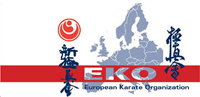 European Karate Organizationul. Freta 44/46 m.3, 00-227 Warsaw, Poland, Phone: +48 601 830 651E-mail ekosecretary: remek27@wp.pl,  www.european-kyokushin.com                                                  EKO TECHNICAL AND GRADING COMMITTEE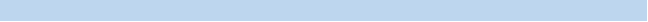 Full postal address D.O.B. [Date]KARATE BIOGRAPHYI started Shin - Kyokushin Karate with [who ???] in [ year ???]at [ name ???] Dojo.  In [ country ???]During the time I was training under [who ???].I represented the club in [competitions, roles at club ???]. In [year ???] I started my own club [called ???] which [does ???]. [Students from the club have???]During the year I [do the following to promote Kyokushin???]GRADINGSACCOMPISHMENTS[What have you done and when….List of competitions, courses, camps, qualifications, achievements etc.]TEACHING EXPERIENCE AND OTHER ROLES[What have you done and when….List of clubs, courses or camps you have taught at, coaching roles etc.]OTHER INVOLVEMENTS[What else do you do to promote Kyokushin….Are you involved at national, international board level? Etc.][General note: this CV should contain a full history of your Kyokushin Career, everything highlighted needs to be replaced]GRADING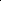 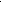 DATE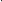 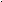 LOCATION / COUNTRY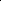 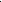 EXAMINERS1º KYUSHODANNIDANSANDAN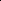 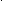 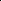 